La Niña Kalu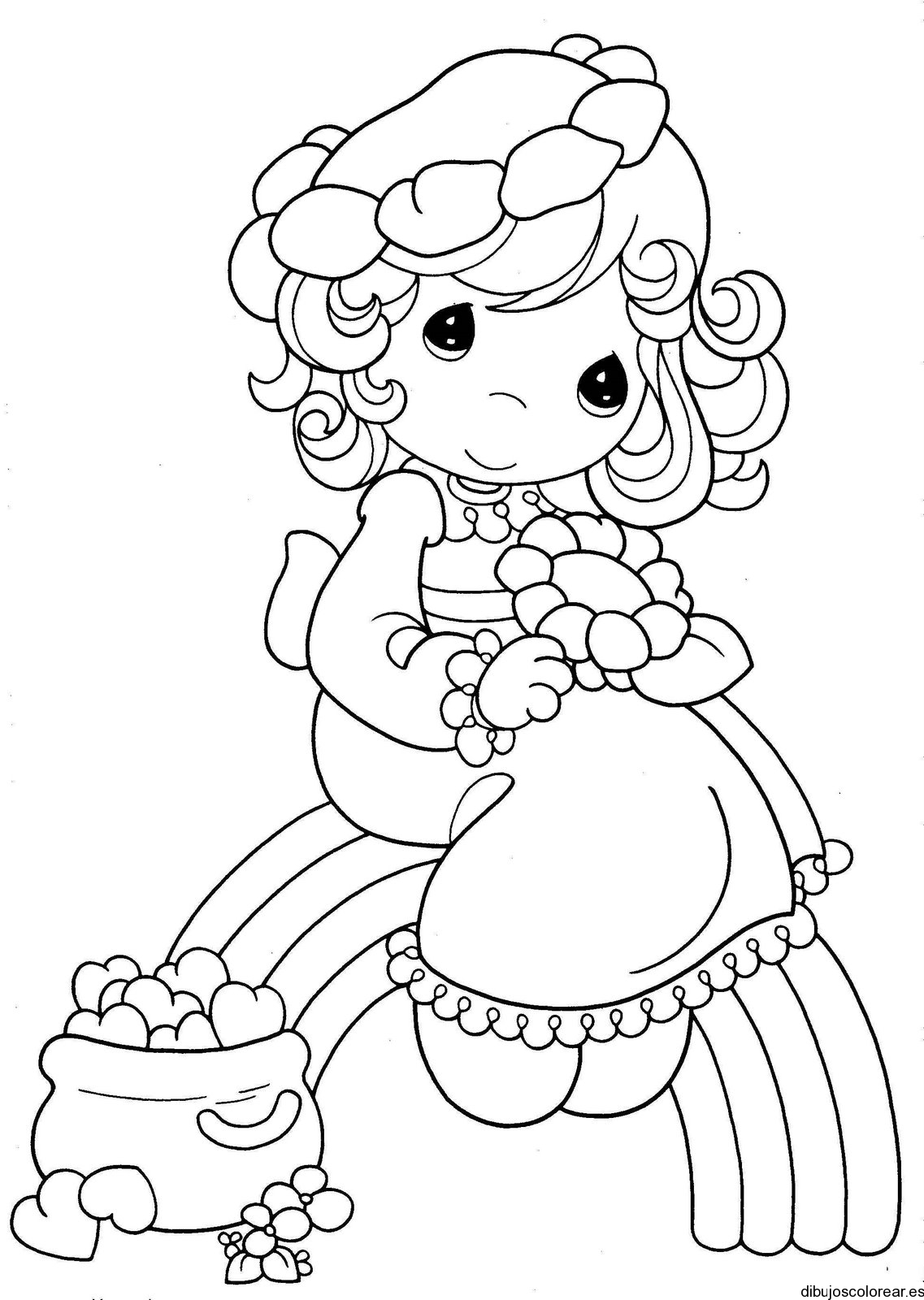 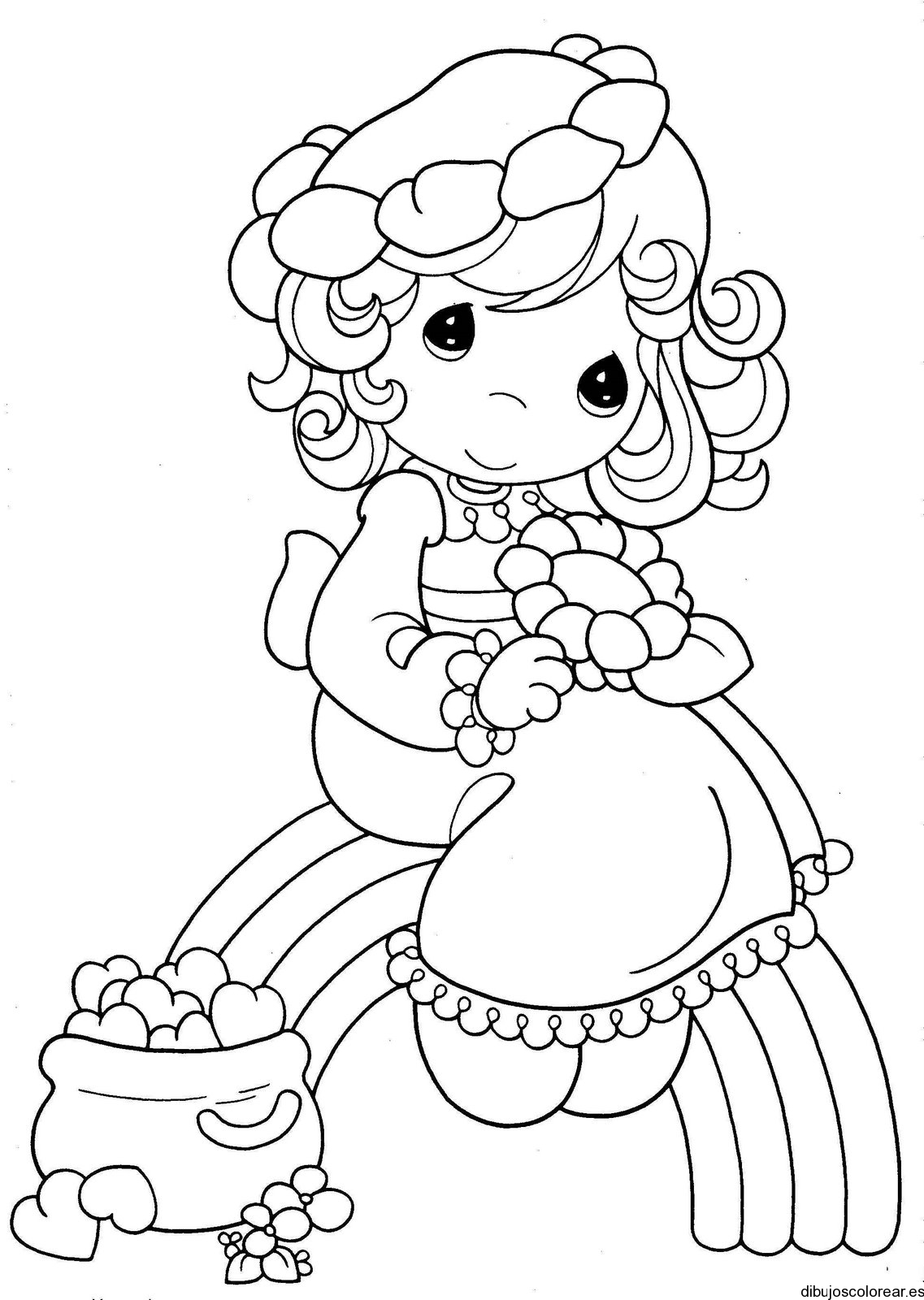 